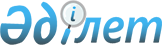 Аудандық мәслихаттың 2018 жылғы 24 желтоқсандағы № 263 "2019-2020 жылдарға арналған Хромтау ауданының бюджетін бекіту туралы" шешіміне өзгерістер мен толықтырулар енгізу туралы
					
			Мерзімі біткен
			
			
		
					Ақтөбе облысы Хромтау аудандық мәслихатының 2019 жылғы 8 мамырдағы № 313 шешімі. Ақтөбе облысының Әділет департаментінде 2019 жылғы 14 мамырда № 6138 болып тіркелді. Мерзімі өткендіктен қолданыс тоқтатылды
      Қазақстан Республикасының 2001 жылғы 23 қаңтардағы "Қазақстан Республикасындағы жергілікті мемлекеттік басқару және өзін-өзі басқару туралы" Заңының 6 бабына және Қазақстан Республикасының 2008 жылғы 4 желтоқсандағы Бюджеттік Кодексінің 106, 109 баптарына сәйкес, Хромтау аудандық мәслихаты ШЕШІМ ҚАБЫЛДАДЫ:
      1. Аудандық мәслихаттың 2018 жылғы 24 желтоқсандағы № 263 "2019-2020 жылдарға арналған Хромтау ауданының бюджетін бекіту туралы" (нормативтік құқықтық актілерді мемлекеттік тіркеу тізілімінде тіркелген № 3-12-195, 2019 жылғы 09 қаңтарда Қазақстан Республикасы нормативтік құқықтық актілерінің эталондық бақылау банкінде электрондық түрде жарияланған) шешіміне келесідей өзгерістер мен толықтырулар енгізілсін:
      мемлекеттік тілдегі шешімнің тақырыбында "2019-2020" сандары "2019-2021" сандарымен ауыстырылсын;
      1 тармақта:
      1) тармақшасында:
      кірістер - "8 564 999,7" сандары "9 210 331,0" сандарымен ауыстырылсын;
      оның ішінде:
      трансферттер түсімдері - "3 661 675,0" сандары "4 660 780,0" сандарымен ауыстырылсын;
      2) тармақшасында:
      шығындар - "8 564 999,7" сандары "9 601 802,0" сандарымен ауыстырылсын;
      5 тармақ келесідей мазмұндағы абзацпен толықтырылсын:
      коммуналдық тұрғын үй қорынан аз қамтылған көп балалы отбасыларға тұрғын үй сатып алу үшін 20 944,0 мың тенге;
      6 тармақ келесідей мазмұндағы абзацпен толықтырылсын:
      жекелеген санаттағы мемлекеттік әкімшілік қызметшілердің жалақысын көтеру үшін 26 448,0 мың тенге;
      мемлекеттік бюджет есебінен қаржыландырылатын жекелеген санаттағы азаматтық қызметшілердің, ұйымдар жұмысшыларының, қазыналық кәсіпорындар жұмысшыларының жалақысын көтеру үшін 263 832,0 мың тенге;
      8 тармақ келесідей мазмұндағы абзацпен толықтырылсын:
      Хромтау қаласы М.Әуезов көшесіндегі автомобиль жолын қайта жаңарту үшін 199 844,0 мың тенге;
      9 тармақ келесідей мазмұндағы абзацтармен толықтырылсын:
      Хромтау қаласының №22 тұрғын үй кварталындағы әлеуметтік жағдайы төмен тұрғындар үшін екі 48 пәтерлік 4 қабатты тұрғын үйдің инженерлік жүйесінің құрылысына 65 012,0 мың теңге;
      Хромтау қаласының №22 тұрғын үй кварталындағы әлеуметтік жағдайы төмен тұрғындар үшін екі 48 пәтерлік 4 қабатты тұрғын үйдің аулаларын абаттандыру үшін 23 058,0 мың тенге;
      Хромтау қаласында дене шынықтыру-сауықтыру кешенінің құрылысы үшін 1 000,0 мың тенге.
      2. Көрсетілген шешімдегі 1 қосымша осы шешімнің 1 қосымшасына сәйкес жаңа редакцияда жазылсын.
      3. "Хромтау аудандық мәслихатының аппараты" мемлекеттік мекемесі заңнамада белгіленген тәртіппен:
      1) осы шешімді Ақтөбе облысының Әділет департаментінде мемлекеттік тіркеуді;
      2) осы шешімді мерзімді Қазақстан Республикасы нормативтік құқықтық актілерінің эталондық бақылау банкінде электрондық түрде ресми жариялауға жіберуді;
      3) осы шешімді Хромтау аудандық мәслихатының интернет-ресурсында орналастыруды қамтамасыз етсін.
      4. Осы шешім 2019 жылғы 1 қаңтардан бастап қолданысқа енгізіледі. 2019 жылға арналған Хромтау аудандық бюджеті 
					© 2012. Қазақстан Республикасы Әділет министрлігінің «Қазақстан Республикасының Заңнама және құқықтық ақпарат институты» ШЖҚ РМК
				
      Хромтау аудандық 
мәслихатының сессия төрағасы 

С. Урынбасаров

      Хромтау аудандық 
мәслихатының хатшысы 

Д. Мулдашев
Аудандық мәслихаттың 2019 жылғы 8 мамырдағы № 313 шешіміне № 1 қосымшаАудандық мәслихаттың 2018 жылғы 24 желтоқсандағы № 263 шешіміне № 1 қосымша
Санаты
Санаты
Санаты
Санаты
сомасы 
(мың теңге)
Сыныбы
Сыныбы
Сыныбы
сомасы 
(мың теңге)
Кіші сыныбы
Кіші сыныбы
сомасы 
(мың теңге)
атауы
сомасы 
(мың теңге)
1
2
3
4
5
I. Кірістер
9 210 331,0
1
Салықтық түсiмдер
4 516 787,0
01
Табыс салығы
1 514 817,0
2
Жеке табыс салығы
1 514 817,0
03
Әлеуметтік салық
1 250 000,0
1
Әлеуметтік салық
1 250 000,0
04
Меншікке салынатын салықтар
1 700 844,0
1
Мүлікке салынатын салықтар
1 671 880,0
3
Жер салығы
9 963,0
4
Көлік құралдарына салынатын салық
15 501,0
5
Бірыңғай жер салығы
3 500,0
05
Тауарларға, жұмыстарға және қызметтерге салынатын ішкі салықтар
43 626,0
2
Акциздер
4 900,0
3
Табиғи және басқа да ресурстарды пайдаланғаны үшін түсетін түсімдер
18 000,0
4
Кәсiпкерлiк және кәсiби қызметтi жүргiзгенi үшiн алынатын алымдар
20 500,0
5
Ойын бизнесіне салық 
226,0
08
Заңдық маңызы бар әрекеттерді жасағаны және (немесе) оған уәкілеттігі бар мемлекеттік органдар немесе лауазымды адамдар құжаттар бергені үшін алынатын міндетті төлемдер
7 500,0
1
Мемлекеттік баж
7 500,0
2
Салықтық емес түсiмдер
12 314,0
01
Мемлекеттік меншіктен түсетін кірістер
10 973,0
5
Мемлекет меншігіндегі мүлікті жалға беруден түсетін кірістер
10 950,0
7
Мемлекеттік бюджеттен берілген кредиттер бойынша сыйақылар
23,0
04
Мемлекеттік бюджеттен қаржыландырылатын, сондай-ақ Қазақстан Республикасы Ұлттық Банкінің бюджетінен (шығыстар сметасынан) қамтылатын және қаржыландырылатын мемлекеттік мекемелер салатын айыппұлдар, өсімпұлдар, санкциялар, өндіріп алулар
125,0
1
Мұнай секторы ұйымдарынан және Жәбірленушілерге өтемақы қорына түсетін түсімдерді қоспағанда, мемлекеттік бюджеттен қаржыландырылатын, сондай-ақ Қазақстан Республикасы Ұлттық Банкінің бюджетінен (шығыстар сметасынан) қамтылатын және қаржыландырылатын мемлекеттік мекемелер салатын айыппұлдар, өсімпұлдар, санкциялар, өндіріп алулар
125,0
06
Басқа да салықтық емес түсімдер
1 216,0
1
Басқа да салықтық емес түсімдер
1 216,0
3
Негізгі капиталды сатудан түсетін түсімдер
20 450,0
01
Мемлекеттік мекемелерге бекітілген мемлекеттік мүлікті сату
1 150,0
1
Мемлекеттік мекемелерге бекітілген мемлекеттік мүлікті сату
1 150,0
03
Жерді және материалдық емес активтерді сату
19 300,0
1
Жерді сату
19 300,0
4
Трансферттердің түсімдері
4 660 780,0
02
Мемлекеттiк басқарудың жоғары тұрған органдарынан түсетін трансферттер
4 660 780,0
2
Облыстық бюджеттен түсетін трансферттер
4 660 780,0
Функционалдық топ
Функционалдық топ
Функционалдық топ
Функционалдық топ
Функционалдық топ
Сомасы 
(мың теңге)
Кіші функция
Кіші функция
Кіші функция
Кіші функция
Сомасы 
(мың теңге)
Бюджеттік бағдарламалардың әкімшісі
Бюджеттік бағдарламалардың әкімшісі
Бюджеттік бағдарламалардың әкімшісі
Сомасы 
(мың теңге)
Бағдарлама
Бағдарлама
Сомасы 
(мың теңге)
Атауы
Сомасы 
(мың теңге)
1
2
3
4
5
6
II. Шығындар
9 601 802,0
01
Жалпы сипаттағы мемлекеттiк қызметтер
452 572,6
1
Мемлекеттiк басқарудың жалпы функцияларын орындайтын өкiлдi, атқарушы және басқа органдар
302 727,0
112
Аудан (облыстық маңызы бар қала) мәслихатының аппараты
28 126,0
001
Аудан (облыстық маңызы бар қала) мәслихатының қызметін қамтамасыз ету жөніндегі қызметтер
18 526,0
003
Мемлекеттік органның күрделі шығыстары
9 600,0
122
Аудан (облыстық маңызы бар қала) әкімінің аппараты
121 872,0
001
Аудан (облыстық маңызы бар қала) әкімінің қызметін қамтамасыз ету жөніндегі қызметтер
81 675,0
003
Мемлекеттік органның күрделі шығыстары
40 197,0
123
Қаладағы аудан, аудандық маңызы бар қала, кент, ауыл, ауылдық округ әкімінің аппараты
152 729,0
001
Қаладағы аудан, аудандық маңызы бар қала, кент, ауыл, ауылдық округ әкімінің қызметін қамтамасыз ету жөніндегі қызметтер
152 729,0
2
Қаржылық қызмет
25 122,0
452
Ауданның (облыстық маңызы бар қаланың) қаржы бөлімі
25 122,0
001
Ауданның (облыстық маңызы бар қаланың) бюджетін орындау және коммуналдық меншігін басқару саласындағы мемлекеттік саясатты іске асыру жөніндегі қызметтер 
17 971,0
003
Салық салу мақсатында мүлікті бағалауды жүргізу
1 510,0
010
Жекешелендіру, коммуналдық меншікті басқару, жекешелендіруден кейінгі қызмет және осыған байланысты дауларды реттеу 
5 641,0
5
Жоспарлау және статистикалық қызмет
12 306,0
453
Ауданның (облыстық маңызы бар қаланың) экономика және бюджеттік жоспарлау бөлімі
12 306,0
001
Экономикалық саясатты, мемлекеттік жоспарлау жүйесін қалыптастыру және дамыту саласындағы мемлекеттік саясатты іске асыру жөніндегі қызметтер
12 306,0
001
Экономикалық саясатты, мемлекеттік жоспарлау жүйесін қалыптастыру және дамыту саласындағы мемлекеттік саясатты іске асыру жөніндегі қызметтер
12 306,0
9
Жалпы сипаттағы өзге де мемлекеттiк қызметтер
112 417,6
458
Ауданның (облыстық маңызы бар қаланың) тұрғын үй-коммуналдық шаруашылығы, жолаушылар көлігі және автомобиль жолдары бөлімі
79 224,6
001
Жергілікті деңгейде тұрғын үй-коммуналдық шаруашылығы, жолаушылар көлігі және автомобиль жолдары саласындағы мемлекеттік саясатты іске асыру жөніндегі қызметтер
12 016,0
113
Жергілікті бюджеттерден берілетін ағымдағы нысаналы трансферттер
67 208,6
471
Ауданның (облыстық маңызы бар қаланың) білім, дене шынықтыру және спорт бөлімі
33 193,0
001
Жергілікті деңгейде білім, дене шынықтыру және спорт саласындағы мемлекеттік саясатты іске асыру жөніндегі қызметтер
33 193,0
02
Қорғаныс
11 080,0
1
Әскери мұқтаждар
5 880,0
122
Аудан (облыстық маңызы бар қала) әкімінің аппараты
5 880,0
005
Жалпыға бірдей әскери міндетті атқару шеңберіндегі іс-шаралар
5 880,0
2
Төтенше жағдайлар жөнiндегi жұмыстарды ұйымдастыру
5 200,0
122
Аудан (облыстық маңызы бар қала) әкімінің аппараты
5 200,0
006
Аудан (облыстық маңызы бар қала) ауқымындағы төтенше жағдайлардың алдын алу және оларды жою
1 190,0
007
Аудандық (қалалық) ауқымдағы дала өрттерінің, сондай-ақ мемлекеттік өртке қарсы қызмет органдары құрылмаған елдi мекендерде өрттердің алдын алу және оларды сөндіру жөніндегі іс-шаралар
4 010,0
04
Бiлiм беру
3 701 451,7
1
Мектепке дейiнгi тәрбие және оқыту
407 122,7
471
Ауданның (облыстық маңызы бар қаланың) білім, дене шынықтыру және спорт бөлімі
407 122,7
003
Мектепке дейінгі тәрбие мен оқыту ұйымдарының қызметін қамтамасыз ету
169 314,7
040
Мектепке дейінгі білім беру ұйымдарында мемлекеттік білім беру тапсырысын іске асыруға
17 557,0
045
Мектепке дейінгі білім беру ұйымдарында мемлекеттік білім беру тапсырыстарын іске асыруға аудандық маңызы бар қала, ауыл, кент, ауылдық округ бюджеттеріне берілетін ағымдағы нысаналы трансферттер
220 251,0
2
Бастауыш, негізгі орта және жалпы орта білім беру
3 045 149,0
471
Ауданның (облыстық маңызы бар қаланың) білім, дене шынықтыру және спорт бөлімі
3 045 149,0
004
Жалпы білім беру
2 935 170,0
005
Балалар мен жасөспірімдерге қосымша білім беру
67 560,0
028
Балалар мен жасөспірімдерге спорт бойынша қосымша білім беру
42 419,0
9
Бiлiм беру саласындағы өзге де қызметтер
249 180,0
471
Ауданның (облыстық маңызы бар қаланың) білім, дене шынықтыру және спорт бөлімі
249 180,0
008
Ауданның (облыстық маңызы бар қаланың) мемлекеттік білім беру мекемелерінде білім беру жүйесін ақпараттандыру
89 571,0
009
Ауданның (облыстық маңызы бар қаланың) мемлекеттік білім беру мекемелер үшін оқулықтар мен оқу-әдiстемелiк кешендерді сатып алу және жеткізу
108 627,0
010
Аудандық (қалалалық) ауқымдағы мектеп олимпиадаларын және мектептен тыс іс-шараларды өткiзу
5 370,0
020
Жетім баланы (жетім балаларды) және ата-аналарының қамқорынсыз қалған баланы (балаларды) күтіп-ұстауға асыраушыларына ай сайынғы ақшалай қаражат төлемдері
24 240,0
067
Ведомстволық бағыныстағы мемлекеттік мекемелер мен ұйымдардың күрделі шығыстары
21 372,0
06
Әлеуметтiк көмек және әлеуметтiк қамсыздандыру
410 331,0
1
Әлеуметтік қамсыздандыру
105 693,0
451
Ауданның (облыстық маңызы бар қаланың) жұмыспен қамту және әлеуметтік бағдарламалар бөлімі
104 000,0
005
Мемлекеттік атаулы әлеуметтік көмек
104 000,0
471
Ауданның (облыстық маңызы бар қаланың) білім, дене шынықтыру және спорт бөлімі
1 693,0
030
Патронат тәрбиешілерге берілген баланы (балаларды) асырап бағу
1 693,0
2
Әлеуметтiк көмек
278 968,0
123
Қаладағы аудан, аудандық маңызы бар қала, кент, ауыл, ауылдық округ әкімінің аппараты
1 935,0
003
Мұқтаж азаматтарға үйінде әлеуметтік көмек көрсету
1 935,0
451
Ауданның (облыстық маңызы бар қаланың) жұмыспен қамту және әлеуметтік бағдарламалар бөлімі
277 033,0
002
Жұмыспен қамту бағдарламасы
139 547,0
004
Ауылдық жерлерде тұратын денсаулық сақтау, білім беру, әлеуметтік қамтамасыз ету, мәдениет, спорт және ветеринар мамандарына отын сатып алуға Қазақстан Республикасының заңнамасына сәйкес әлеуметтік көмек көрсету
8 800,0
006
Тұрғын үйге көмек көрсету
2 232,0
007
Жергілікті өкілетті органдардың шешімі бойынша мұқтаж азаматтардың жекелеген топтарына әлеуметтік көмек
70 100,0
017
Оңалтудың жеке бағдарламасына сәйкес мұқтаж мүгедектердi мiндеттi гигиеналық құралдармен қамтамасыз ету, қозғалуға қиындығы бар бірінші топтағы мүгедектерге жеке көмекшінің және есту бойынша мүгедектерге қолмен көрсететiн тіл маманының қызметтерін ұсыну 
30 254,0
023
Жұмыспен қамту орталықтарының қызметін қамтамасыз ету
26 100,0
9
Әлеуметтік көмек және әлеуметтік қамтамасыз ету салаларындағы өзге де қызметтер
25 670,0
451
Ауданның (облыстық маңызы бар қаланың) жұмыспен қамту және әлеуметтік бағдарламалар бөлімі
25 670,0
001
Жергілікті деңгейде халық үшін әлеуметтік бағдарламаларды жұмыспен қамтуды қамтамасыз етуді іске асыру саласындағы мемлекеттік саясатты іске асыру жөніндегі қызметтер 
21 964,0
011
Жәрдемақыларды және басқа да әлеуметтік төлемдерді есептеу, төлеу мен жеткізу бойынша қызметтерге ақы төлеу
300,0
050
Қазақстан Республикасында мүгедектердің құқықтарын қамтамасыз етуге және өмір сүру сапасын жақсарту
3 406,0
07
Тұрғын үй - коммуналдық шаруашылық
2 237 866,0
1
Тұрғын үй шаруашылығы
589 708,0
458
Ауданның (облыстық маңызы бар қаланың) тұрғын үй-коммуналдық шаруашылығы, жолаушылар көлігі және автомобиль жолдары бөлімі
9 600,0
004
Азаматтардың жекелген санаттарын тұрғын үймен қамтамасыз ету
9 300,0
031
Кондоминиум объектісіне техникалық паспорттар дайындау
300,0
466
Ауданның (облыстық маңызы бар қаланың) сәулет, қала құрылысы және құрылыс бөлімі
601 052,0
003
Коммуналдық тұрғын үй қорының тұрғын үйін жобалау және (немесе) салу, реконструкциялау 
108 907,0
004
Инженерлік-коммуникациялық инфрақұрылымды жобалау, дамыту және (немесе) жайластыру
471 201,0
098
Коммуналдық тұрғын үй қорының тұрғын үйлерін сатып алу
20 944,0
2
Коммуналдық шаруашылық
1 616 848,0
458
Ауданның (облыстық маңызы бар қаланың) тұрғын үй-коммуналдық шаруашылығы, жолаушылар көлігі және автомобиль жолдары бөлімі
410 428,0
012
Сумен жабдықтау және су бұру жүйесінің жұмыс істеуі
37 606,0
026
Ауданның (облыстық маңызы бар қаланың) коммуналдық меншігіндегі жылу жүйелерін қолдануды ұйымдастыру
7 158,0
028
Коммуналдық шаруашылығын дамыту
32 094,0
058
Елді мекендердегі сумен жабдықтау және су бұру жүйелерін дамыту
333 570,0
466
Ауданның (облыстық маңызы бар қаланың) сәулет, қала құрылысы және құрылыс бөлімі
1 206 420,0
005
Коммуналдық шаруашылығын дамыту
375 677,0
006
Сумен жабдықтау және су бұру жүйесін дамыту
830 743,0
3
Елді-мекендерді көркейту
10 366,0
123
Қаладағы аудан, аудандық маңызы бар қала, кент, ауыл, ауылдық округ әкімінің аппараты
10 366,0
008
Елді мекендердегі көшелерді жарықтандыру
500,0
009
Елді мекендердің санитариясын қамтамасыз ету
4 360,0
011
Елді мекендерді абаттандыру мен көгалдандыру
5 506,0
08
Мәдениет, спорт, туризм және ақпараттық кеңістiк
230 484,0
1
Мәдениет саласындағы қызмет
127 431,0
455
Ауданның (облыстық маңызы бар қаланың) мәдениет және тілдерді дамыту бөлімі
127 431,0
003
Мәдени-демалыс жұмысын қолдау
127 431,0
2
Спорт
19 050,0
471
Ауданның (облыстық маңызы бар қаланың) білім, дене шынықтыру және спорт бөлімі
19 050,0
014
Аудандық (облыстық маңызы бар қалалық) деңгейде спорттық жарыстар өткiзу
3 400,0
015
Әртүрлi спорт түрлерi бойынша аудан (облыстық маңызы бар қала) құрама командаларының мүшелерiн дайындау және олардың облыстық спорт жарыстарына қатысуы
15 650,0
3
Ақпараттық кеңiстiк
45 569,0
455
Ауданның (облыстық маңызы бар қаланың) мәдениет және тілдерді дамыту бөлімі
31 269,0
006
Аудандық (қалалық) кітапханалардың жұмыс істеуі
31 269,0
456
Ауданның (облыстық маңызы бар қаланың) ішкі саясат бөлімі
14 300,0
002
Мемлекеттік ақпараттық саясат жүргізу жөніндегі қызметтер
14 300,0
9
Мәдениет, спорт, туризм және ақпараттық кеңістікті ұйымдастыру жөніндегі өзге де қызметтер
38 434,0
455
Ауданның (облыстық маңызы бар қаланың) мәдениет және тілдерді дамыту бөлімі
10 259,0
001
Жергілікті деңгейде тілдерді және мәдениетті дамыту саласындағы мемлекеттік саясатты іске асыру жөніндегі қызметтер
10 259,0
456
Ауданның (облыстық маңызы бар қаланың) ішкі саясат бөлімі
28 175,0
001
Жергілікті деңгейде ақпарат, мемлекеттілікті нығайту және азаматтардың әлеуметтік сенімділігін қалыптастыру саласында мемлекеттік саясатты іске асыру жөніндегі қызметтер 
10 660,0
003
Жастар саясаты саласында іс-шараларды іске асыру
17 515,0
09
Отын-энергетика кешенi және жер қойнауын пайдалану
252 035,0
9
Отын-энергетика кешені және жер қойнауын пайдалану саласындағы өзге де қызметтер
252 035,0
458
Ауданның (облыстық маңызы бар қаланың) тұрғын үй-коммуналдық шаруашылығы, жолаушылар көлігі және автомобиль жолдары бөлімі
252 035,0
036
Газ тасымалдау жүйесін дамыту 
252 035,0
10
Ауыл, су, орман, балық шаруашылығы, ерекше қорғалатын табиғи аумақтар, қоршаған ортаны және жануарлар дүниесін қорғау, жер қатынастары
124 412,0
1
Ауыл шаруашылығы
118 162,0
460
Ауданның (облыстық маңызы бар қаланың) ауыл шаруашылығы, ветеринария және жер қатынастары бөлімі
118 162,0
001
Ауданның (облыстық маңызы бар қаланың) аумағында жергілікті деңгейде ауыл шаруашылығы, ветеринария және жер қатынастары саласында мемлекеттік саясатты іске асыру бойынша қызметтер
48 335,0
009
Елді мекендерде жер-шаруашылық орналастыру
1 837,0
011
Аудандардың, облыстық маңызы бар, аудандық маңызы бар қалалардың, ауылдық округтердiң, кенттердiң, ауылдардың, шекарасын белгiлеу кезiнде жүргiзiлетiн жерге орналастыру
3 674,0
012
Қаңғыбас иттер мен мысықтарды аулауды және жоюды ұйымдастыру
4 012,0
014
Ауыл шаруашылығы жануарларын сәйкестендіру жөніндегі іс-шараларды өткізу
8 000,0
015
Эпизоотияға қарсы іс-шаралар жүргізу
46 304,0
017
Алып қойылатын және жойылатын ауру жануарлардың, жануарлардан алынатын өнімдер мен шикізаттың құнын иелеріне өтеу
6 000,0
9
Ауыл, су, орман, балық шаруашылығы, қоршаған ортаны қорғау және жер қатынастары саласындағы басқа да қызметтер
6 250,0
453
Ауданның (облыстық маңызы бар қаланың) экономика және бюджеттік жоспарлау бөлімі
6 250,0
099
Мамандарға әлеуметтік қолдау көрсету жөніндегі шараларды іске асыру
6 250,0
11
Өнеркәсіп, сәулет, қала құрылысы және құрылыс қызметі
21 788,0
2
Сәулет, қала құрылысы және құрылыс қызметі 
21 788,0
466
Ауданның (облыстық маңызы бар қаланың) сәулет, қала құрылысы және құрылыс бөлімі
21 788,0
001
Құрылыс, облыс қалаларының, аудандарының және елді мекендерінің сәулеттік бейнесін жақсарту саласындағы мемлекеттік саясатты іске асыру және ауданның (облыстық маңызы бар қаланың) аумағын оңтайла және тиімді қала құрылыстық игеруді қамтамасыз ету жөніндегі қызметтер 
11 788,0
013
Аудан аумағында қала құрылысын дамытудың кешенді схемаларын, аудандық (облыстық) маңызы бар қалалардың, кенттердің және өзге де ауылдық елді мекендердің бас жоспарларын әзірлеу
10 000,0
12
Көлiк және коммуникация
1 477 600,0
1
Автомобиль көлiгi
1 477 600,0
123
Қаладағы аудан, аудандық маңызы бар қала, кент, ауыл, ауылдық округ әкімінің аппараты
20 396,0
013
Аудандық маңызы бар қалаларда, кенттерде, ауылдарда, ауылдық округтерде автомобиль жолдарының жұмыс істеуін қамтамасыз ету
20 396,0
458
Ауданның (облыстық маңызы бар қаланың) тұрғын үй- коммуналдық шаруашылығы, жолаушылар көлігі және автомобиль жолдары бөлімі
1 457 204,0
022
Көлік инфрақұрылымын дамыту
815 001,0
023
Автомобиль жолдарының жұмыс істеуін қамтамасыз ету
3 500,0
045
Аудандық маңызы бар автомобиль жолдарын және елді-мекендердің көшелерін күрделі және орташа жөндеу
38 703,0
051
Көлiк инфрақұрылымының басым жобаларын іске асыру
600 000,0
13
Басқалар
199 436,2
3
Кәсіпкерлік қызметті қолдау және бәсекелестікті қорғау
25 035,2
469
Ауданның (облыстық маңызы бар қаланың) кәсіпкерлік бөлімі
25 035,2
001
Жергілікті деңгейде кәсіпкерлікті дамыту саласындағы мемлекеттік саясатты іске асыру жөніндегі қызметтер
22 035,2
003
Кәсіпкерлік қызметті қолдау
3 000,0
9
Басқалар
174 401,0
123
Қаладағы аудан, аудандық маңызы бар қала, кент, ауыл, ауылдық округ әкімінің аппараты
22 000,0
040
Өңірлерді дамытудың 2020 жылға дейінгі бағдарламасы шеңберінде өңірлерді экономикалық дамытуға жәрдемдесу бойынша шараларды іске асыру
22 000,0
452
Ауданның (облыстық маңызы бар қаланың) қаржы бөлімі
152 401,0
012
Ауданның (облыстық маңызы бар қаланың) жергілікті атқарушы органының резерві
68 301,0
026
Аудандық маңызы бар қала, ауыл, кент, ауылдық округ бюджеттеріне азаматтық қызметшілердің жекелеген санаттарының, мемлекеттік бюджет қаражаты есебінен ұсталатын ұйымдар қызметкерлерінің, қазыналық кәсіпорындар қызметкерлерінің жалақысын көтеруге берілетін ағымдағы нысаналы трансферттер
80 000,0
066
Аудандық маңызы бар қала, ауыл, кент, ауылдық округ бюджеттеріне мемлекеттік әкімшілік қызметшілердің жекелеген санаттарының жалақысын көтеруге берілетін ағымдағы нысаналы трансферттер
4 100,0
14
Борышқа қызмет көрсету
23,0
1
Борышқа қызмет көрсету
23,0
452
Ауданның (облыстық маңызы бар қаланың) қаржы бөлімі
23,0
013
Жергілікті атқарушы органдардың облыстық бюджеттен қарыздар бойынша сыйақылар мен өзге де төлемдерді төлеу бойынша борышына қызмет көрсету
23,0
15
Трансферттер
482 722,5
1
Трансферттер
482 722,5
452
Ауданның (облыстық маңызы бар қаланың) қаржы бөлімі
482 722,5
006
Пайдаланылмаған (толық пайдаланылмаған) нысаналы трансферттерді қайтару
1,5
024
Заңнаманы өзгертуге байланысты жоғары тұрған бюджеттің шығындарын өтеуге төменгі тұрған бюджеттен ағымдағы нысаналы трансферттер
123 987,0
038
Субвенциялар
348 734,0
051
Жергілікті өзін-өзі басқару органдарына берілетін трансферттер
10 000,0
III. Таза бюджеттік кредит беру
-180 662,0
Бюджеттік кредиттер
45 450,0
10
Ауыл, су, орман, балық шаруашылығы, ерекше қорғалатын табиғи аумақтар, қоршаған ортаны және жануарлар дүниесін қорғау, жер қатынастары
45 450,0
9
Ауыл, су, орман, балық шаруашылығы, қоршаған ортаны қорғау және жер қатынастары саласындағы басқа да қызметтер
45 450,0
453
Ауданның (облыстық маңызы бар қаланың) экономика және бюджеттік жоспарлау бөлімі
45 450,0
006
Мамандарды әлеуметтік қолдау шараларын іске асыру үшін бюджеттік кредиттер
45 450,0
5
Бюджеттік кредиттерді өтеу
226 112,0
01
Бюджеттік кредиттерді өтеу
226 112,0
1
Мемлекеттік бюджеттен берілген бюджеттік кредиттерді өтеу
226 112,0
IV. Қаржы активтерімен жасалатын операциялар бойынша сальдо
0,0
6
Мемлекеттік қаржы активтерін сатудан түсетін түсімдер
0,0
V. Бюджет тапшылығы (профицит)
210 809,0
VI. Бюджет тапшылығын (профицитті пайдалану) қаржыландыру
-210 809,0
7
Қарыздар түсімдері
45 450,0
01
Мемлекеттік ішкі қарыздар
45 450,0
2
Қарыз алу келісім- шарттары
45 450,0
16
Қарыздарды өтеу
226 112,0
1
Қарыздарды өтеу
226 112,0
452
Ауданның (облыстық маңызы бар қаланың) қаржы бөлімі
226 112,0
008
Жергілікті атқарушы органның жоғары тұрған бюджет алдындағы борышын өтеу
226 112,0
8
Бюджет қаражаттарының пайдаланылатын қалдықтары
471 471,0
01
Бюджет қаражаты қалдықтары
471 471,0
1
Бюджет қаражатының бос қалдықтары
471 471,0
01
Бюджет қаражатының бос қалдықтары
471 471,0